Grille de recueil de l’analyse approfondie des écarts de pratique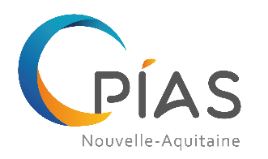 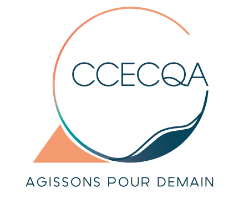 Analyse de l’antibioprophylaxie prescrite en chirurgie et en médecine interventionnelleEtablissement : 						Date de l’analyse :Acte :Service : Défaut de soinsDescription du défaut de soins (type, complications, etc.)Défaillances latentesFacteurs liés au patient2. Quelle était la gravité de la situation clinique du patient ? Important	Plutôt important	Plutôt faible	     Faible3. Quel était le degré de complexité de la situation clinique du patient ?Important	Plutôt important	Plutôt faible	     Faible4. Quel était le degré d’urgence dans la prose en charge du patient ?Important	Plutôt important	Plutôt faible	     FaibleFacteurs liés aux soignants5. Quel est votre domaine de compétence et le nombre d’années d’expérience dans ce domaine ?6. Quelles recommandations relatives à l’antibioprophylaxie utilisez-vous dans le service ?7. Quels sont, selon vous, les principes importants à respecter lors d’une antibioprophylaxie ?Facteurs liés aux tâches8. Dans votre pratique, quels sont les principes de ces recommandations difficiles à appliquer ?9. Pourquoi pensez-vous que certains de ces principes importants, comme […] (écarts constatés) ne sont pas respectés ?10. Pouvez-vous décrire comment s’est déroulée la prescription d’antibiotique pour ce patient ?11. Quelles sont les recommandations locales pour l’antibioprophylaxie mises à votre disposition ? Que pensez-vous de leur adaptation et compréhension ? Comment les utilisez-vous, ou sont-elles accessibles ? Quelle est la date de leur dernière actualisation ? Comment les avez-vous actualisées au regard de l’évolution des recommandations de la SFAR 2024 ?12. De quelles informations cliniques nécessaires, de quels résultats d’examens complémentaires disposez-vous pour la réalisation de l’antibioprophylaxie ?13. Comment avez-vous accès informations nécessaires sur les médicaments ? Quelles aides pouvez-vous recevoir ? (référent en antibiothérapie, autre médecin, pharmacien, etc.) ?Facteurs liés à l’environnement14. Que pensez-vous du support de prescription et de son adaptation à l’antibioprophylaxie ?15. Que pensez-vous des médicaments disponibles dans l’établissement concernant l’antibioprophylaxie et leur adaptation aux situations cliniques ?16. Quelles étaient les conditions de travail lors de cette intervention ?Facteurs liés à l’organisation17. Comment est organisée la prise de décision ?18. Comment sont définies les responsabilités et des tâches ?19. En quoi s’agirait-il d’un défaut d’adaptation à une situation imprévue ?Moyens de défense20. Qu’a-t-il été mis en œuvre pour éviter ce type de défaillances ? Quelles ont été les défenses manquantes ou non opérationnelles ?21. En quoi serait-il nécessaire de revoir le système dans lequel la défaillance est survenue ? et comment ? 22. Quelles sont les réponses ou les actions particulièrement utiles proposées par l’équipe pour réduire les conséquences de la défaillance ?23. Quelles sont les réponses ou les actions particulièrement utiles proposées par l’équipe pour éviter que ce type de défaillance se répète ?24. Quelles sont les leçons tirées qui pourraient être utiles à d’autres services ou d’autres activités ?Hiérarchisation des défaillances latentesPour chacune des défaillances latentes identifiées, estimer et coter sur une échelle de 1 à 4, son importance dans la survenue de l’écart de pratique :Reporter ci-dessous les causes latentes estimées « FORTE »Reporter ci-dessous les causes latentes estimées « PLUTOT FORTE »Commentaires des participants à la fin de l’analyse1 = Faible2 = Plutôt faible3 = Plutôt forte4 = Forte